FICHA DE INCRIÇÃO DOS ALUNOS DAS Escolinhas do Departamento Municipal de Esportes de Coronel Martins – SC;                                                        FICHA DE INSCRIÇÃONOME DO  ALUNO: _____________________________________________________DATA DE NASCIMENTO:  ____ /____ /_________. IDADE: __________Nº RG: __________________  Nº CPF: ______________________PESO: ________           ALTURA: ________    ENDEREÇO: ____________________________________________TELEFONE: ____________________      TELEFONE (WHATS): ______________________ESCOLA:         (   ) ESTADUAL / (   ) MUNICIPAL        TURNO QUE ESTUDA:     (   ) MANHÃ / (   ) TARDEATENÇÃO: TEM PROBLEMAS DE SAÚDE. (   ) SIM / (   ) NÃO (SE FOR SIM), QUAL:______________________________________________________NOME: ________________________________________________________________DATA NASCIMENTO: ____/_____/_____          Nº RG: __________________  Nº CPF: __________________________TELEFONE FIXO: (    ) _______________TELEFONE CELULAR: (    )__________________ WHATS: (   )________________CORONEL MARTINS,  _____  DE _______________ DE 2022.____________________________________________                              ASSINATURA DO PAI E/OU RESPONSÁVELEu, ____________________________________________, responsável pelo menor (aluno) acima citado, Autorizo o(a) dependente acima a participar das atividades e ações, treinamentos e competições das Escolinhas do Departamento Municipal de Esportes de Coronel Martins – SC;1) Eximir o Departamento Municipal de Esportes de eventuais acidentes, tais como: lesões, machucados, torsões, etc, decorrentes da pratica de futebol. Se ocorrer é dever do Departamento Municipal de Esportes prestar os primeiros socorros e comunicar o fato ao responsável, que deverá se dirigir ao local indicado a fim de que seja dada continuidade ao atendimento;2) Apresentar ATESTADO MÉDICO que o aluno inscrito está apto ao esporte;3) É indispensável que o atleta ( aluno) esteja estudando;4) Manifesto- me de acordo e desde já autorizo a utilização, sem ônus, da imagem do menor acima qualificado em campanhas, eventos, publicidades e veículos de comunicação em geral;5) O DME, proporcionará aos mesmos, participarem de jogos amistosos, em competições a níveis regionais e estaduais, bem como a participação em competições internas.Cópia do RG e CPF do atleta;Cópia do RG e CPF dos pais e/ou responsáveis.Nestes termos assino a presente inscrição e autorizo o menor (atleta) _______________________________________, a frequenta a escolinha do Departamento Municipal de Esportes de Coronel Martins, informando ainda que o mesmo se encontra  matriculado em escola de ensino regular, em plenas condições de saúde para a prática de esporte, consciente e me responsabilizando por todo e qualquer acidente que o menor venha sofrer praticando esportes nos locais de treinos.OBS: A inscrição só terá validade mediante a apresentação desta ficha preenchida e assinada pelo responsável e atestado médico.                          CORONEL MARTINS, _____ DE ________________ DE 2022.                   ____________________________________________________                              ASSINATURA DO RESPONSÁVEL DEPARTAMENTO MUNICIPAL DE ESPORTES CORONEL MARTINS - SC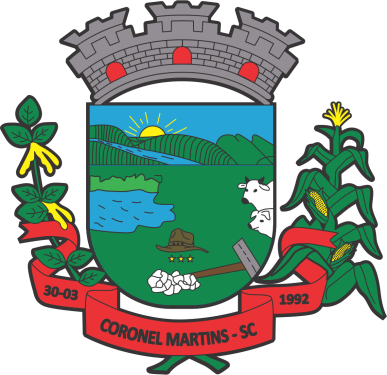 INFORMAÇÕES PESSOAIS DO ATLETAINFORMAÇÕES PESSOAIS DO RESPONSÁVELAUTORIZAÇÃO DOS PAIS/RESPONSÁVEISDOCUMENTOS EXIGIDOS PARA INSCRIÇÃO DO ATLETA 